Publicado en Madrid el 03/07/2020 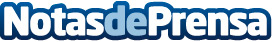 Peluquerías: agendas llenas y trabajo sumergido en la "nueva normalidad"Raquel García entrevista a varios profesionales del sector de la peluquería y cuentan de primera mano cómo han vivido y están viviendo estos momentos de la "nueva normalidad" y las nuevas normas de distanciamiento y seguridadDatos de contacto:Raquel G. Lara611051311Nota de prensa publicada en: https://www.notasdeprensa.es/peluquerias-agendas-llenas-y-trabajo-sumergido Categorias: Nacional Moda Sociedad http://www.notasdeprensa.es